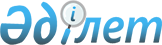 О внесении изменений в решение Актогайского районного маслихата от 28 декабря 2022 года № 147/31"О бюджете Жалаулинского сельского округа на 2023-2025 годы"Решение Актогайского районного маслихата Павлодарской области от 21 ноября 2023 года № 73/11
      Актогайский районный маслихат РЕШИЛ:
      1. Внести в решение Актогайского районного маслихата "О бюджете Жалаулинского сельского округа на 2023-2025 годы" от 28 декабря 2022 года № 147/31 следующие изменения:
      пункт 1 изложить в новой редакции:
       "1. Утвердить бюджет Жалаулинского сельского округа на 2023-2025 годы согласно приложениям 1, 2 и 3 соответственно, в том числе на 2023 год в следующих объемах:
      1) доходы – 62360 тысяч тенге, в том числе:
      налоговые поступления - 3027 тысяч тенге;
      поступления трансфертов - 59333 тысяч тенге;
      2) затраты – 62443 тысяч тенге;
      3) чистое бюджетное кредитование - 0;
      4) сальдо по операциям с финансовыми активами - 0;
      5) дефицит (профицит) бюджета - -83 тысяч тенге;
      6) финансирование дефицита (использование профицита) бюджета - 83 тысяч тенге.";
      приложение 1 к указанному решению изложить в новой редакции согласно приложению к настоящему решению.
      2. Настоящее решение вводится в действие с 1 января 2023 года. Бюджет Жалаулинского сельского округа на 2023 год (с изменениями)
					© 2012. РГП на ПХВ «Институт законодательства и правовой информации Республики Казахстан» Министерства юстиции Республики Казахстан
				
      Председатель Актогайского районного маслихата 

Ж. Ташенев
Приложение
к решению Актогайского
районного маслихата
Павлодарской области
от 21 ноября 2023 года
№ 73/11Приложение 1
к решению Актогайского
районного маслихата
Павлодарской области
от 28 декабря 2022 года
№ 147/31
Категория
Категория
Категория
Сумма (тысяч тенге)
Класс
Класс
Подкласс
Подкласс
Наименование
1
2
3
4
5
1. Доходы
62360
1
Налоговые поступления
3027
01
Подоходный налог 
378
2
Индивидуальный подоходный налог 
378
04
Налоги на собственность
2625
1
Налоги на имущество
95
3
Земельный налог
231
5
Единый земельный налог
71
4
Налог на транспортные средства
2228
05
Внутренние налоги на товары, работы и услуги
24
3
Поступления за использование природных и других ресурсов
24
4
Поступления трансфертов
59333
02
Трансферты из вышестоящих органов государственного управления
59333
3
Трансферты из районного (города областного значения) бюджета
59333
Функциональная группа
Функциональная группа
Функциональная группа
Функциональная группа
Функциональная группа
Сумма (тысяч
тенге)
Функциональная подгруппа
Функциональная подгруппа
Функциональная подгруппа
Функциональная подгруппа
Сумма (тысяч
тенге)
Администратор бюджетных программ
Администратор бюджетных программ
Администратор бюджетных программ
Сумма (тысяч
тенге)
Программа
Программа
Сумма (тысяч
тенге)
 Наименование
Сумма (тысяч
тенге)
1
2
3
4
5
6
2. Затраты
62443
01
Государственные услуги общего характера
38623
1
Представительные, исполнительные и другие органы, выполняющие общие функции государственного управления
38623
124
Аппарат акима города районного значения, села, поселка, сельского округа
38623
001
Услуги по обеспечению деятельности акима города районного значения, села, поселка, сельского округа
38453
022
Капитальные расходы государственного органа
170
06
Социальная помощь и социальное обеспечение 
1258
2
Социальная помощь
1258
124
Аппарат акима города районного значения, села, поселка, сельского округа
1258
003
Оказание социальной помощи нуждающимся гражданам на дому
1258
07
Жилищно-коммунальное-хозяйство
18597
3
Благоустройство населенных пунктов
18597
124
Аппарат акима города районного значения, села, поселка, сельского округа
18597
008
Освещение улиц в населенных пунктах
3200
009
Обеспечение санитарии населенных пунктов
1750
011
Благоустройство и озеленение населенных пунктов
13647
08
Культура, спорт, туризм и информационное пространство
465
1
Деятельность в области культуры
465
124
Аппарат акима города районного значения, села, поселка, сельского округа
465
006
Поддержка культурно-досуговой работы на местном уровне
465
12
Транспорт и коммуникаций 
3500
1
Автомобильный транспорт
3500
124
Аппарат акима города районного значения, села, поселка, сельского округа
3500
013
Обеспечение функционирования автомобильных дорог в городах районного значения, селах, поселках, сельских округах
3500
3. Чистое бюджетное кредитование
0
4. Сальдо по операциям с финансовыми активами
0
1
2
3
4
5
6
5. Дефицит (профицит) бюджета
-83
6. Финансирование дефицита (использование профицита) бюджета
83
8
Движение остатков бюджетных средств
83
01
Остатки бюджетных средств
83
1
Свободные остатки бюджетных средств
83
01
Свободные остатки бюджетных средств
83